Kvalitetspolitikken ved Trøndelag høyere yrkesfagskole (THYF) beskrives av visjon, verdier og strategi slik dette er vedtatt i styringsdokument for THYF.1. Visjon og verdier for THYFTHYFs visjon er «Framtidsrettet kompetanse i samspill med arbeidslivet».THYFs verdier er:TilgjengeligRelevantOffensiv2. Overordnede kvalitetsmål for THYF2.1 Hovedmål:THYF skal tilby studenter relevant kompetanse med høy kvalitet som gjør dem attraktive på arbeidsmarkedet og som fyller arbeidslivets nåværende og framtidige kompetansebehov. 2.2 Målsettinger vedrørende relevans av THYFs utdanninger:Alle utdanningsområder ved THYF etablerer virksomme fagråd i løpet av våren 2024.Gjennomføre minimum ett møte innenfor hvert fagråd i løpet av våren 2024.Fagrådene gjennomfører en evaluering av relevans for utdanninger i forbindelse med den årlige revisjonen av studieplaner.2.3 Målsettinger vedrørende resultat for THYFs utdanningsområder:Følgende mål gjelder som overordnede mål for resultat av utdanning ved THYFFrafall: 0 %. Tiltaksgrense ved frafall >10 %Karakternivå: Tiltaksgrense ved gjennomsnittsvurdering <CStrykprosent: Tiltaksgrense for strykprosent >2%Studiebarometeret: Deltakelse > 60 % deltakelse. Tiltaksgrense: ≤ 60 %Studentenes evaluering av undervisning (emnevis): Tiltaksgrense: ≤ 60 %Lærers evaluering av egen undervisning: Tiltaksgrense < 98 % deltakelseSensorers evaluering av eksamen & gjennomføring: Tiltaksgrense < 95 % deltakelse4.3.4 Målsettinger vedrørende meldesystemer ved THYF:Følgende mål gjelder:Forbedringsforslag, avvik og uønskede hendelserAktiv bruk av meldesystem ved alle utdanningsområder:Tiltaksgrense: < 5 meldte hendelser/forbedringsforslag meldt inn av ansatte og tilsvarende antall meldt inn av studenter pr. utdanningsområde.Saksbehandling skal minimum omfatte årsaksanalyse, valg og gjennomføring av tiltak som følge av hendelse samt tilsvarende knyttet til risikovurdering (ved behov) Behandlingstid for innmeldte saken skal ikke overstige 3 måneder (tiltaksgrense).Melder skal alltid informeres om resultatet av saksbehandlingen.Klager og varslingssaker:Null feil i saksbehandling av klagesaker knyttet til eksamen/eksamensgjennomføring. Alle klager og varslingssaker skal saksbehandles på korrekt måte, slik at student ikke får medhold i klage som følge av saksbehandlingsfeil ved THYF.Varslingssaker skal på samme måte behandles korrekt og profesjonelt.4.3.5 Målsettinger vedrørende kvalitetsaktiviteter ved THYF:Følgende mål gjelder:Fremdriftsplan/årshjulDet skal til enhver tid foreligge en plan som viser aktivitet for minimum 3 år frem i tid (inneværende studieår + to år).Følgende aktiviteter skal gjennomføres innenfor planlagt tidsromMålprosess for THYF med utgangspunkt i strategiplan gjennomføres senest i juniPeriodisk gjennomgang – gjennomføres 2 ganger pr. utdanningsområdeInternrevisjoner – gjennomføres pr. utdanningsområdeFelles ledelsens gjennomgang for THYF (?)Eksterne revisjoner gjennomføres i henhold til krav i standard og gyldighetsperiode, jfr. DNV-ST-0029 kap. 1 når det gjelder sertifiseringer og godkjenninger foretatt av godkjenningsorgan/tilsynsmyndighet.Avvik i gjennomføring skal alltid medføre registrering av avvik i THYFs meldesystem.RapporteringerRapporteringer skal skje innenfor angitte frister når det gjelder:Statistikkgrunnlag DBHSamordna opptakRapportering etter angitt frist skal meldes inn i THYFs meldesystem for saksbehandlingKryssreferanserEksterne referanser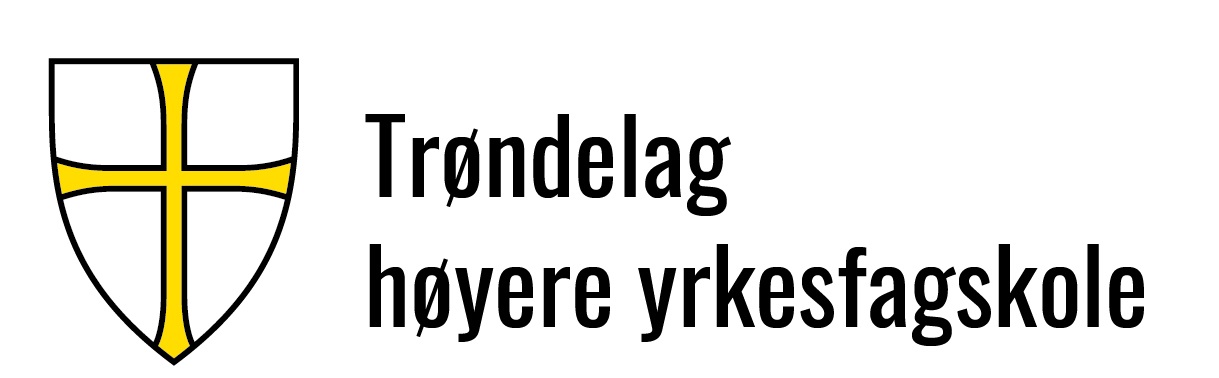 Dok.id.: 1.1.2Politikk, visjon, verdier og kvalitetsmål ved Trøndelag høyere yrkesfagskole (THYF)Politikk, visjon, verdier og kvalitetsmål ved Trøndelag høyere yrkesfagskole (THYF)Politikk, visjon, verdier og kvalitetsmål ved Trøndelag høyere yrkesfagskole (THYF)Politikk, visjon, verdier og kvalitetsmål ved Trøndelag høyere yrkesfagskole (THYF)VedleggUtgave:1.00Skrevet av:Hans Tore MikkelsenGjelder fra:24.01.2024Godkjent av:Svein Ove DyrdalSidenr:1 av 21.1.1Kvalitetsmål for Trøndelag høyere yrkesfagskole (THYF)1.2.3Kapittel 2.1 Ledelsens ansvar.22.3 DNV-ST-0029-MTP, Section 3 Management